VIGÉSIMA OCTAVA  SESIÓN EXTRAORDINARIA DEL AÑO 2022 DEL COMITÉ DE TRANSPARENCIA, DE LA ADMINISTRACIÓN MUNICIPAL 2021-2024 DEL MUNICIPIO TLAJOMULCO DE ZÚÑIGA, JALISCO.(Reserva Parcial o Total de la  Información)          El Presidente del Comité en el uso de la voz: En el municipio de Tlajomulco de Zúñiga, Jalisco, siendo las 15:00 quince horas con treinta minutos del día 07 siete de octubre del año 2022 dos mil veintidós, en las instalaciones de la Sala de Cabildo, en el Centro Administrativo Tlajomulco (CAT), ubicado en Higuera N° 70, tercer piso, Colonia Centro, en el Municipio de Tlajomulco de Zúñiga, Jalisco, con la facultad que les confiere lo estipulado en los artículos 29 y 30 de la Ley de Transparencia y Acceso a la Información Pública del Estado de Jalisco y sus Municipios (en adelante la “Ley de Transparencia”) se reunieron los integrantes del Comité de Transparencia del Ayuntamiento de Tlajomulco de Zúñiga, Jalisco (en lo sucesivo “Comité”) con la finalidad de desahogar la Vigésima Octava  Sesión Extraordinaria del año 2022 conforme al siguiente:ORDEN DEL DÍAI.- Lista de asistencia y verificación de quórum del Comité de Transparencia. II.- Revisión, discusión, aprobación, negación o modificación de la reserva parcial o total de la información requerida en la solicitud de información con número de expediente DT/2597/2022 y con número de folio asignado por la plataforma nacional 140290422002618  en relación a “Solicito el contacto (nombre completo y puesto, correos electrónicos, teléfonos y extensiones, dirección física) de las personas responsables y operativas de área de la Célula de Búsqueda de Personas del municipio de Tlajomulco de Zúñiga, Jalisco “(sic).III.- Asuntos Generales.IV.-Clausura de Sesión           Pregunto a los presentes si desean la inclusión de un tema adicional al orden del día propuesto, (…) al no existir tema adicional a tratar, queda aprobado el orden del día propuesto, le pido a la Secretaria del Comité, continúe con el desarrollo del orden del día.La Secretaria del Comité toma el uso de la voz:DESARROLLO DEL ORDEN DEL DÍAI. LISTA DE ASISTENCIA Y VERIFICACIÓN DE QUÓRUM DEL COMITÉ DE TRANSPARENCIA.           Para dar inicio con el desarrollo del orden del día aprobado, pasaré lista de asistencia para verificar la integración del quórum necesario para la presente sesión:Mtro. Miguel Osbaldo Carreón Pérez, Síndico Municipal y Presidente del Comité: “Presente”Lic. José Luis Ochoa González, Titular del Órgano Interno de Control e Integrante del Comité: “Presente”Melina Ramos Muñoz, Directora de Transparencia, Secretaria del Comité y la de la voz: Presente.ACUERDO PRIMERO.- APROBACIÓN DEL PRIMER PUNTO DEL ORDEN DEL DÍA: Considerando lo anterior, se acuerda de forma unánime, debido a que se encuentran presentes la totalidad de los miembros del Comité, dar por iniciada la Vigésima Cuarta  Sesión Extraordinaria del año 2022 dos mil veintidós de la Administración Municipal 2021-2024, del Municipio de Tlajomulco de Zúñiga, Jalisco.Continuamos con el siguiente punto del orden del día.II.- REVISIÓN, DISCUSIÓN, APROBACIÓN, NEGACIÓN O PARCIALIDAD DE LA RESERVA PARCIAL O TOTAL DE LA INFORMACIÓN REQUERIDA EN LA SOLICITUD DE INFORMACIÓN CON NÚMERO DE EXPEDIENTE DT/2597/2022 Y CON NUMERO DE FOLIO ASIGNADO POR LA PLATAFORMA NACIONAL 140290422002618 EN RELACIÓN “Solicito el contacto (nombre completo y puesto, correos electrónicos, teléfonos y extensiones, dirección física) de las personas responsables y operativas de área de la Célula de Búsqueda de Personas del municipio de Tlajomulco de Zúñiga, Jalisco “ (SIC).Al revisar la información proporcionada por parte de la Comisaria de la Policía Preventiva Municipal, respecto a la entrega de información en relación a ”Solicito el contacto (nombre completo y puesto, correos electrónicos, teléfonos y extensiones, dirección física) de las personas responsables y operativas de área de la Célula de Búsqueda de Personas del municipio de Tlajomulco de Zúñiga, Jalisco”(sic), se tiene el temor fundado que con la divulgación de la información solicitada del supuesto elemento de la policía, se esté vulnerando su derecho a la protección de datos clasificados como datos personales y ponga en riesgo la privacidad de su vida personal, ello derivado a que cae en el supuesto de información clasificada como confidencial, información que solo puede resguardar la Comisaria Municipal. En virtud de lo anterior descrito, el otorgar algún documento que ponga en evidencia la identidad de posibles elementos de Policía adscritos a la área de la Célula de Búsqueda de Personas del municipio de Tlajomulco de Zúñiga, Jalisco que depende de la Comisaría Municipal, permitiría vincular a una persona que ejerce dicho cargo e identificarla como un posible elemento de seguridad y así poner en riesgo la integridad física y mental, la seguridad, la vida y la salud de los elementos policiales, y en consecuencia la de los habitantes, afectando el nivel de seguridad que se utiliza para hacer frente a emergencias en materia de búsqueda de personas desaparecidas y combate de actos delictivos, lo que podría poner en riesgo la integridad física y mental, la salud, la seguridad y la vida de los elementos policiales o quien realiza esa labor al ser sujetos de represalias con motivo de su actividad, y en consecuencia la de los habitantes, ello al verse mermada la efectividad del combate de actos delictivos. Ello además de causar daño directo hacia los elementos o integrantes de la Comisaría, a su vez dañaría la estructura interna y organización de dicha área municipal lo que pudiera disminuir la capacidad de respuesta y acción de la Célula de Búsqueda de Personas del municipio de Tlajomulco de Zúñiga, Jalisco en actividades de búsqueda de personas desaparecidas. “De conformidad con lo establecido en el lineamiento Trigésimo octavo de los Lineamientos generales en materia de clasificación y desclasificación de la información, así como para la elaboración de versiones públicas que a la letra dice:Trigésimo octavo. Se considera información confidencial:I. Los datos personales en los términos de la norma aplicable;Así como el artículo 3, punto 2, fracción 11, inciso a), de la Ley de Transparencia y Acceso a la información Pública del Estado de Jalisco y sus Municipios, que a la letra dice: Artículo 3. º Ley - Conceptos FundamentalesII. Información pública protegido, cuyo acceso es restringido y se divide en:a) Información público confidencial, que es lo información público protegida, intransferible e indelegable, relativa a los particulares, que por disposición legal queda prohibido su acceso, distribución, comercialización, publicación y difusión generales de forma permanente, con excepción de las autoridades competentes que, conforme a esta ley la legislación estatal en materia de protección de datos personales en posesión de sujetos obligados, tengan acceso a ello, y de los particulares titulares de dicha información.Ley General de Protección de Datos Personales en Posesión de Sujetos Obligados, artículo 2, fracciones III IV, V y VI, lo cual se transcribe:Artículo 2. Son objetivos de la presente Ley:III. Regular la organización y operación del Sistema Nocional de Transparencia, Acceso a la información y Protección de Datos Personales a que se refieren esto Ley y la Ley General de Transparencia y Acceso a la Información Pública, en lo relativo a sus funciones la protección de datos personales en posesión de sujetos obligados;IV. Garantizar la observancia de los principios de protección de datos personales previstos en lo presente Ley y demás disposiciones que resulten aplicables en la materia;V. Proteger los datos personales en posesión de cualquier autoridad, entidad, órgano y organismo de los Poderes Ejecutivo, Legislativo y Judicial, órganos autónomos, partidos políticos, fideicomisos y fondos públicos, de la Federación, las Entidades Federativas y los municipios, con lo finalidad de regular su debido tratamiento;VI. Garantizar que toda persona pueda ejercer el derecho o lo protección de los datos personales;Ley de Protección de Datos Personales en Posesión de Sujetos Obligados del Estado de Jalisco y sus Municipios, artículo 2 fracciones 11, 111, IV y V, lo cual se transcribe:Artículo 2. Ley - Objeto.I. Son objetivos de lo presente Ley:II. Garantizar lo observancia de los principios de protección de datos personales previstos en la presente Ley, lo Ley General y demás disposiciones aplicables;II. Proteger los datos personales en posesión de cualquier autoridad, entidad, órgano y organismo de los Poderes Ejecutivo, Legislativo y Judicial, ayuntamientos, órganos autónomos, partidos políticos, fideicomisos y fondos públicos, estatales y municipales, con lo finalidad de regular su debido tratamiento;IV. Garantizar que toda persona puedo ejercer el derecho o la protección de los datos personales;V. Promover, fomentar y difundir uno cultura de protección de datos personales;Artículo 3IX. Datos personales: Cualquier información concerniente o una persono física identificada o identificable. Se considera que uno persono es identificable cuando su identidad pueda determinarse directo o indirectamente o través de cualquier información;X. Datos personales sensibles: Aquellos que se refieran a la esfera más íntima de su titular, o cuya utilización indebida pueda dar origen a discriminación o conlleve un riesgo grave para éste. De manera enunciativa más no limitativo, se consideran sensibles los datos personales que puedan revelar aspectos como origen racial o étnico, estado de salud, información genética, datos biométricos, creencias religiosas, filosóficas y morales, opiniones políticas y preferencia sexual... "(sic)Cabe mencionar que señalado lo anterior, así como la documentación diversa relacionada al expediente se circuló previamente para su consulta, por lo que les cedo el uso de la voz para sus observaciones, es cuanto Presidente. En este sentido es importante recordar que uno de los principios del derecho al acceso a la información recae en que la información debe ser de interés público, la cual se describe por la Ley de la materia como la información que resulta relevante o beneficiosa para la sociedad y o simplemente de interés individual, cuya divulgación resulta útil para que el público comprenda las actividades que llevan a cabo los sujetos obligados, siendo que en este caso no es así, y el entregar la información integra podría vulnerar información confidencial de unas personas. En este caso, de la presente solicitud, donde se requiere “Solicito el contacto (nombre completo y puesto, correos electrónicos, teléfonos y extensiones, dirección física) de las personas responsables y operativas de área de la Célula de Búsqueda de Personas del municipio de Tlajomulco de Zúñiga, Jalisco“ después de lo antes expuesto, se considera que la divulgación o entrega de la información solicitada, es poner en riesgo o en situación vulnerable al supuesto elemento de seguridad, ya que al mencionar el nombre, estamos dañando evidenciado a una persona, como dañando la imagen, como demás riesgos que pudieran suscitarse al obtener dichos datos personales.Finalmente, después de todo lo vertido, se concluye que, se reserva la información solicitada, (nombre completo y puesto, correos electrónicos, teléfonos y extensiones, dirección física) de las personas responsables y operativas del Área de la Célula de Búsqueda de Personas del Municipio de Tlajomulco de Zúñiga, por lo cual la propuesta que se aprueba es que esta información es de carácter reservado.          El Presidente del Comité toma el uso de la voz: Considero pertinente que no deben otorgar la información solicitada del elemento de seguridad, es cuánto.           El Titular del Órgano Interno de Control toma el uso de la voz: Concuerdo con el Presidente del Comité, evidentemente se tendrá que proteger los datos personales, es cuánto.         El Presidente del Comité toma el uso de la voz: No habiendo más comentarios al respecto, les pregunto en votación nominal, si es de aprobarse la reserva total de la solicitud de información en lo relativo a la información solicitada. Lic. José Luis Ochoa González, Titular del Órgano Interno de Control e integrante del Comité: “a favor”C. Melina Ramos Muñoz, Directora de Transparencia y Secretaria del Comité: “a favor”Mi voto es a favor, por lo cual se resuelve conforme a lo siguiente:ACUERDO SEGUNDO.- SE APRUEBA de manera unánime al encontrarse el quórum establecido en el artículo 29 numeral 2 de la Ley de Transparencia, se reserva la información solicitada.  Continuamos con el siguiente punto del orden del día.         III.- ASUNTOS GENERALES.- Pregunto a los presentes, si existe algún tema adicional a tratar (…) al no existir tema adicional a tratar, se concluye la presente sesión.ACUERDO CUARTO.- APROBACIÓN DEL CUARTO PUNTO DEL ORDEN DEL DÍA.- Considerando que no existe tema adicional a tratar, se aprueba de forma unánime la clausura de la presente sesión a las 15:30 quince horas  con treinta minutos del día 07 cinco de octubre del año 2022 dos mil veintidós.SIN TEXTOMIGUEL OSBALDO CARREÓN PÉREZ, SÍNDICO MUNICIPAL Y PRESIDENTE DEL COMITÉ DE TRANSPARENCIADEL MUNICIPIO DE TLAJOMULCO DE ZÚÑIGA, JALISCO.JOSÉ LUIS OCHOA GONZÁLEZ, TITULAR DEL ÓRGANO INTERNO DE CONTROL E INTEGRANTE DEL COMITÉ DE TRANSPARENCIA DEL MUNICIPIO DE TLAJOMULCO DE ZÚÑIGA, JALISCO.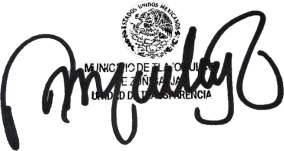 MELINA RAMOS MUÑOZDIRECTORA DE TRANSPARENCIA Y SECRETARIA DEL COMITÉ DE TRANSPARENCIADEL MUNICIPIO DE TLAJOMULCO DE ZÚÑIGA, JALISCO.